© Τα δικαιώματα για τις φωτογραφίες έχει ο Alex Strekeisen και αναπαράγονται έπειτα από τη συγκατάθεσή του. Ονοματεπώνυμο:                                                            Α.Μ.:ΟΡΥΚΤΟΛΟΓΙΑ ΙΙΕργασία για Εργαστήριο ΙνοπυριτικάΕρωτήσειςΠοια εικόνα έχει ληφθεί στα παράλληλα και ποια στα κάθετα Nicols; Αναγνωρίζετε τα ορυκτά; Επισημάνετε και προσδιορίστε όσα από αυτά πιθανά αναγνωρίζονται (συμπεριλαμβανομένου των προηγουμένων εργαστηρίων). 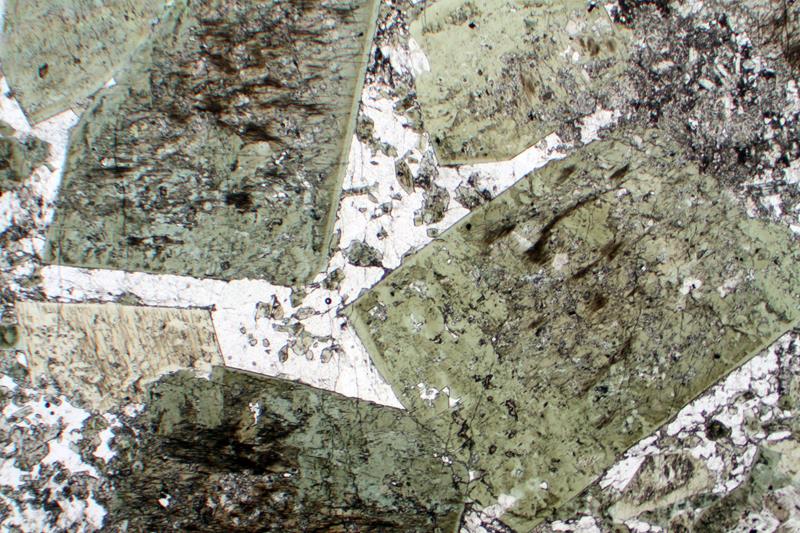 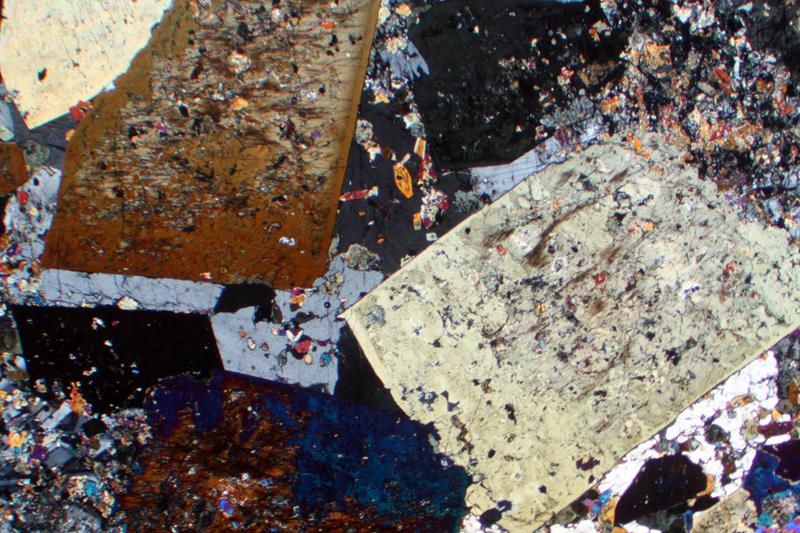 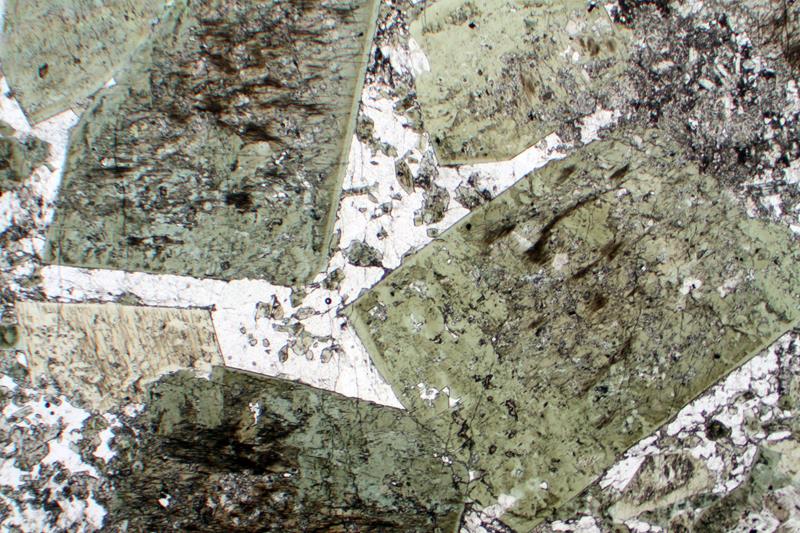 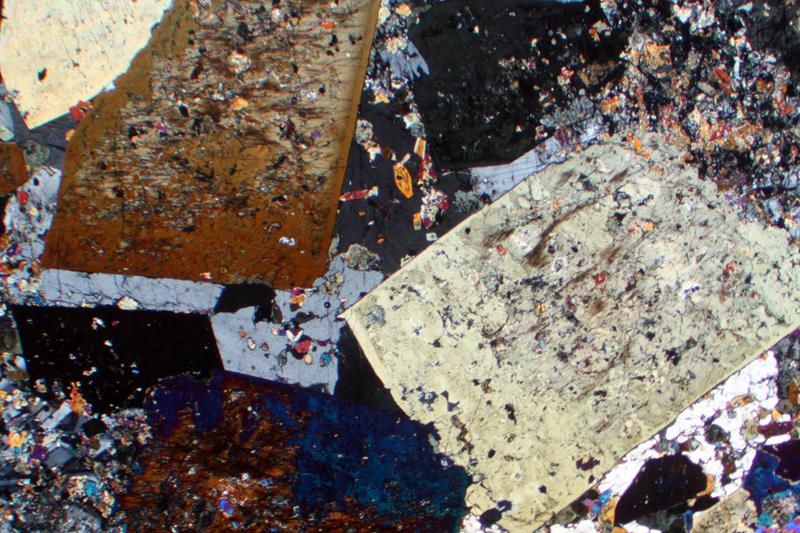 Ποια από τις παρακάτω εικόνες (// Nicols) αφορά πυρόξενο και ποια αμφίβολο;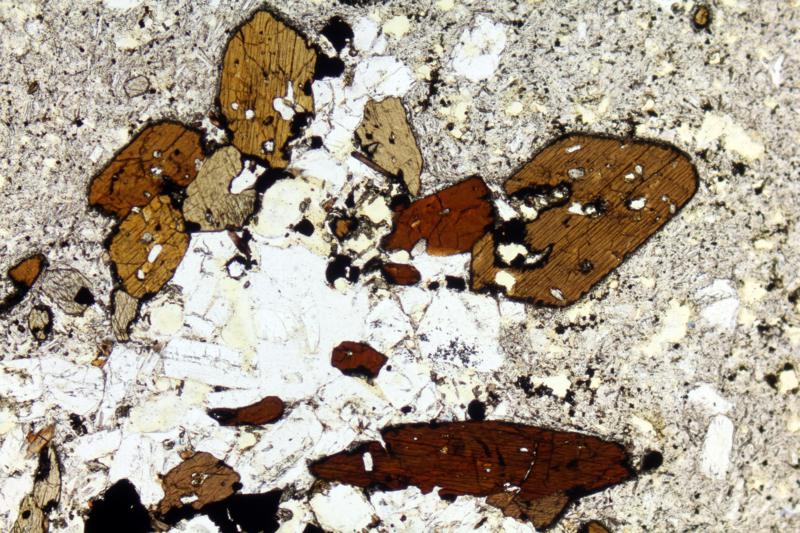 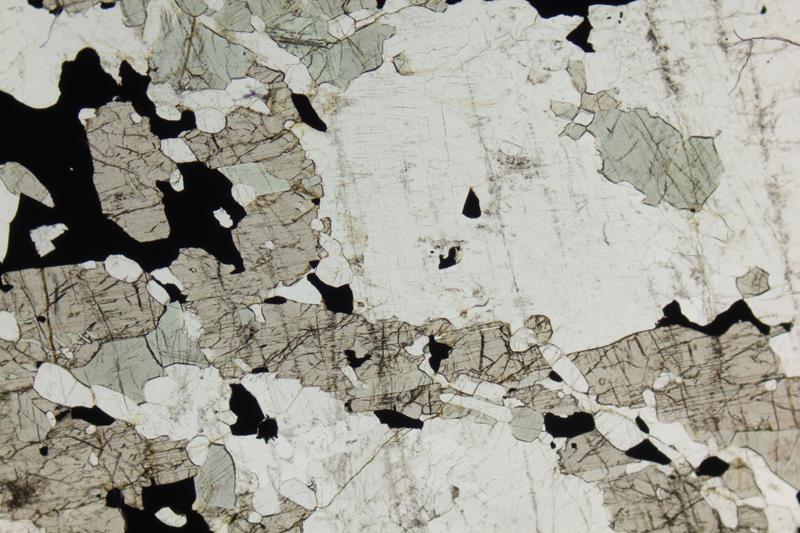 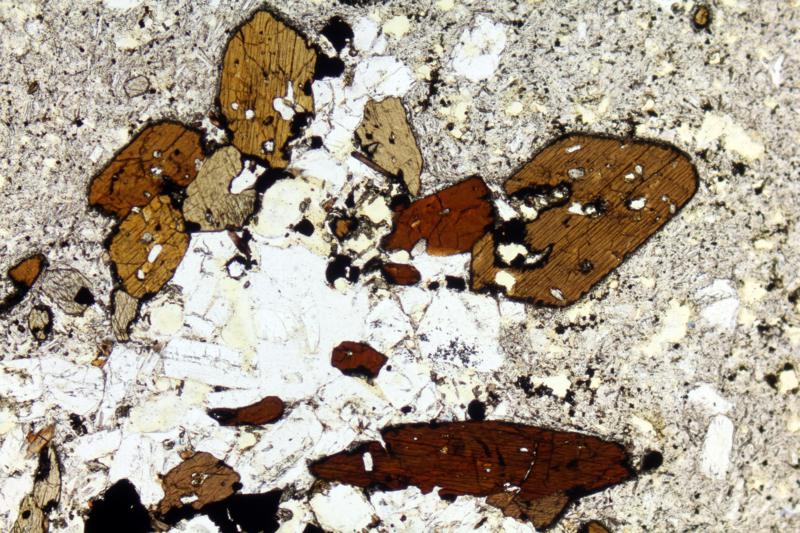 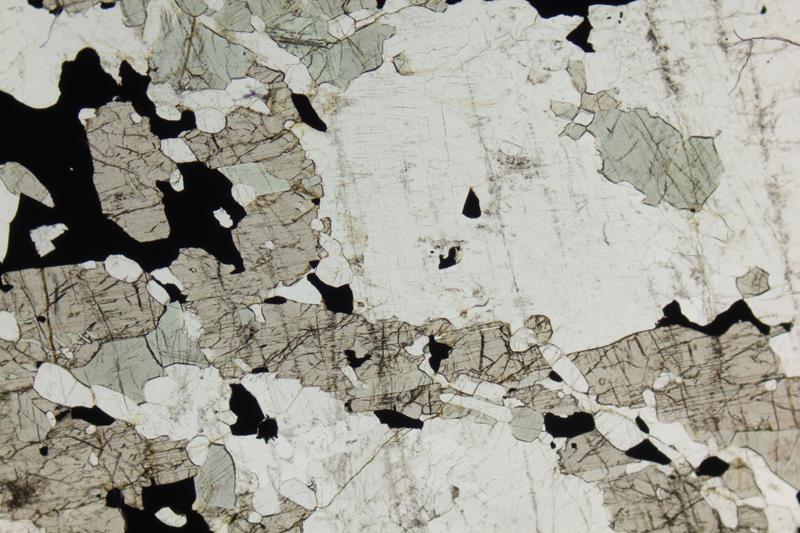 Βλέπετε τις ίδιες εικόνες σε κάθετα και παράλληλα Nicols, ποιο σετ εικόνων αφορά πιθανά κλινοπυρόξενο και ποιο ορθοπυρόξενο. Για την απάντησή σας παρατηρείστε κρυστάλλους με την έδρα τους ή το σχισμό τους // στη διεύθυνση ΒΝ ή ΑΔ του  νοητού σταυρόνηματος. Επίσης θυμηθείτε τις τάξεις των χρωμάτων πόλωσης που εμφανίζουν συνήθως οι ορθο και κλινο πυρόξενοι. 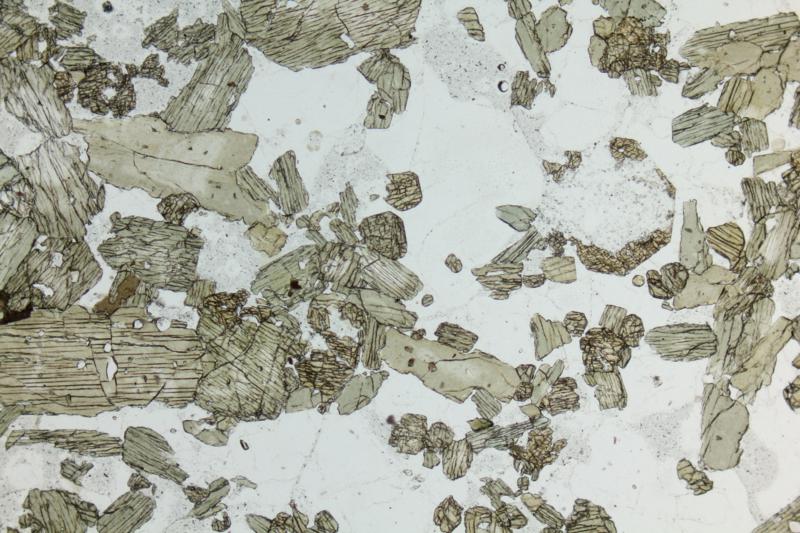 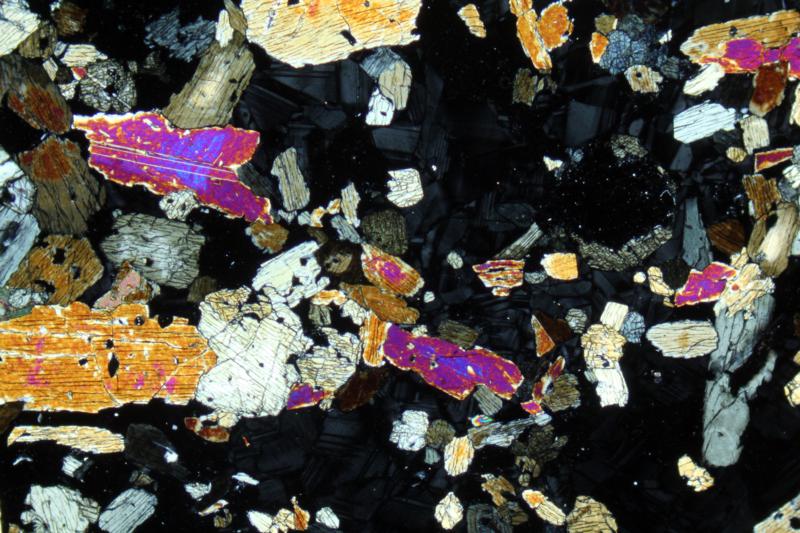 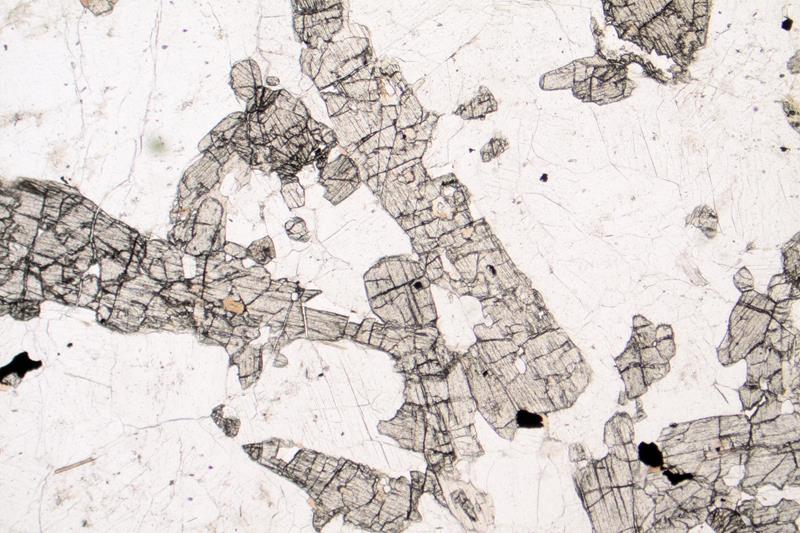 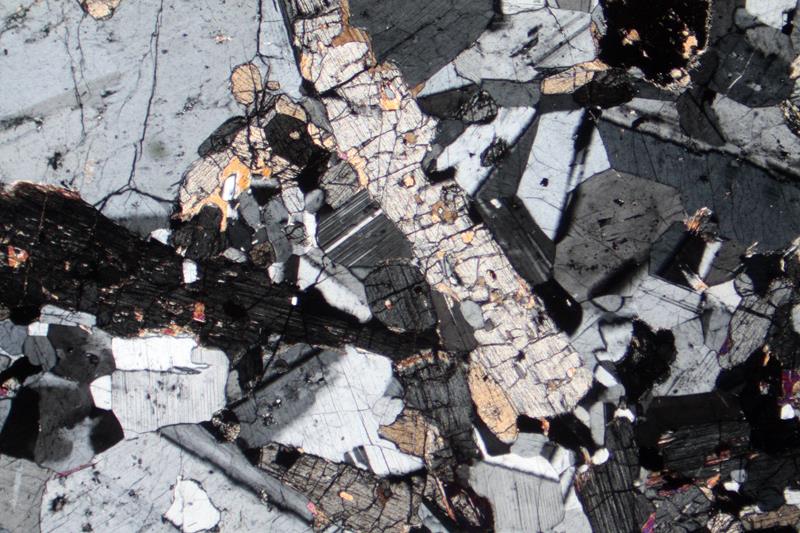 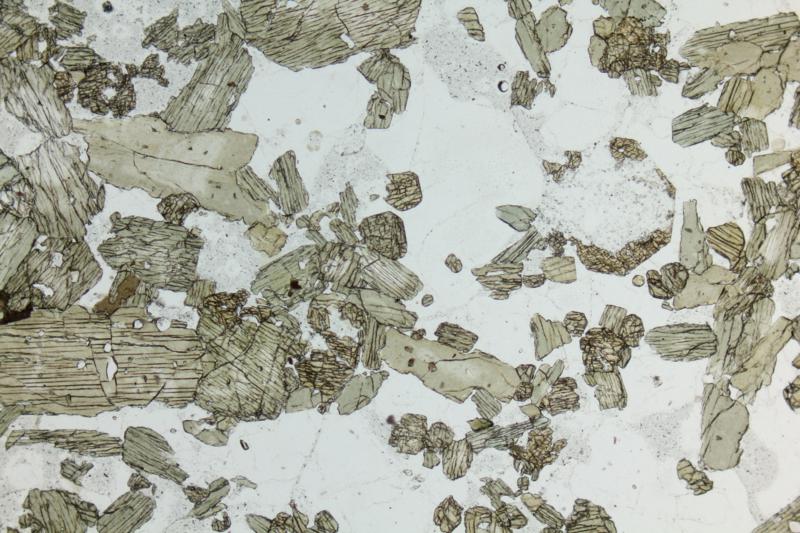 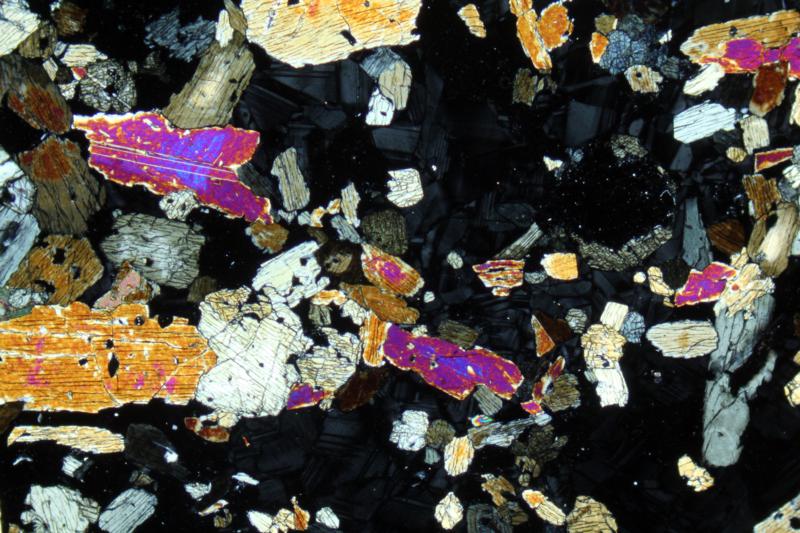 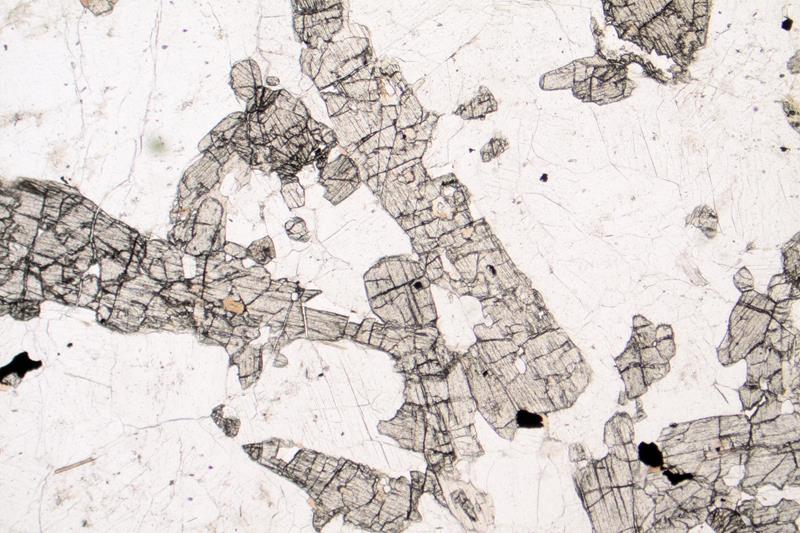 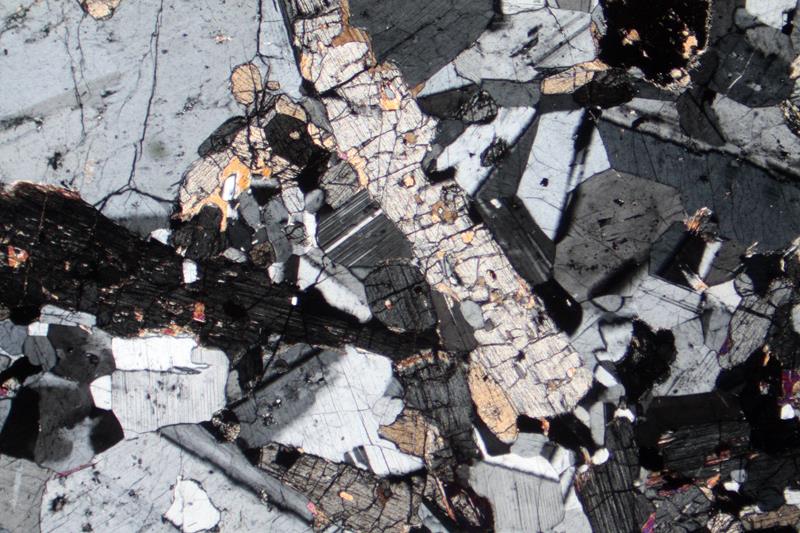 Ποια ορυκτά με καφέ χρώμα αναγνωρίζεται παρακάτω (//Nicols); Παρατηρείστε κυρίως το/τους σχισμούς τους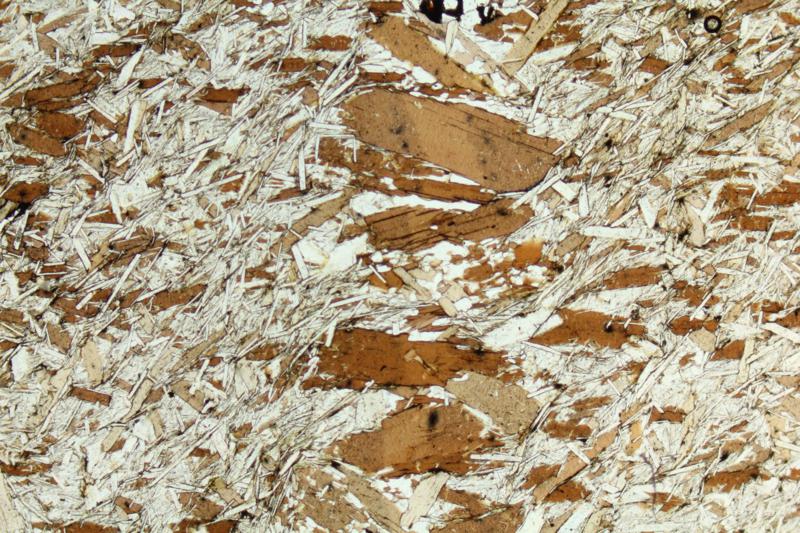 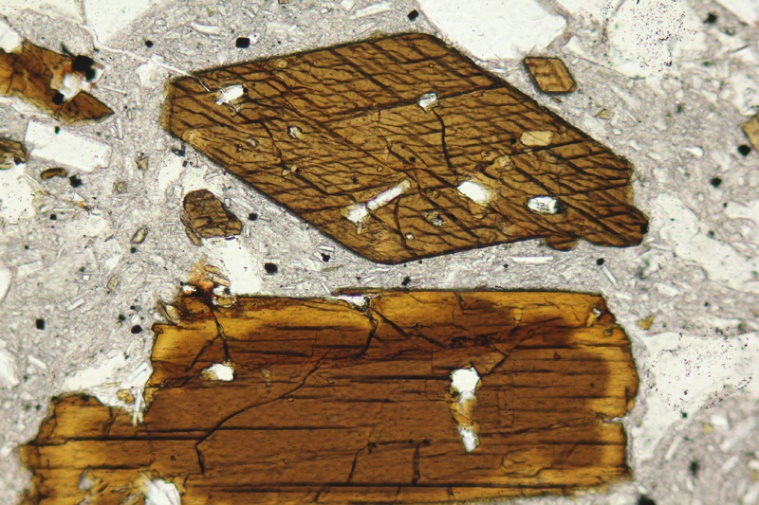 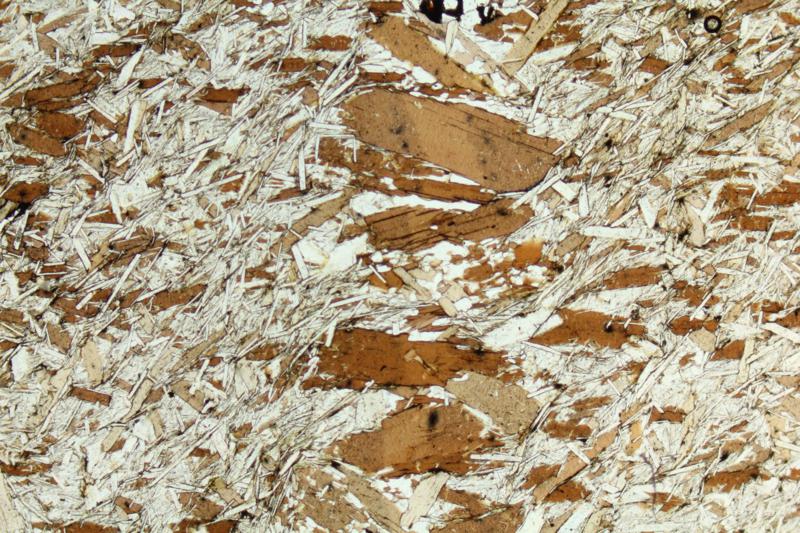 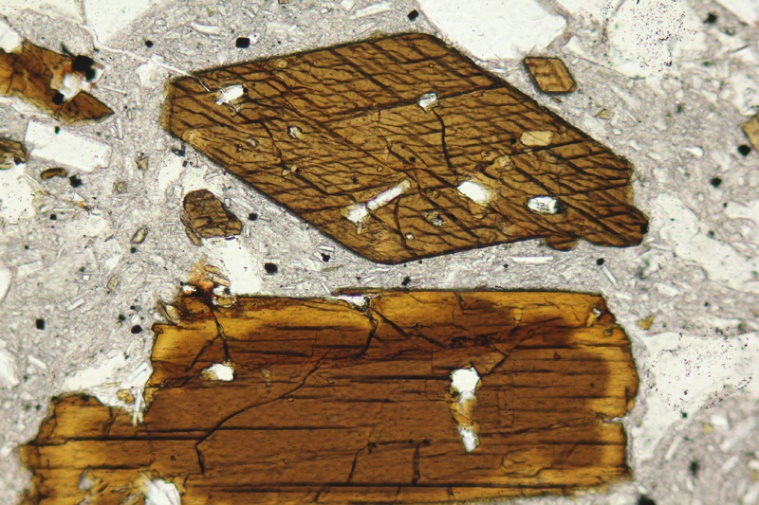 Ποια ορυκτά με έντονα χρώματα πόλωσης αναγνωρίζεται παρακάτω εάν γνωρίζετε ότι αυτά της εικόνας αριστερά έχουν ορθή κατάσβεση και ένα σχισμό ενώ της αριστερής πλάγια κατάσβεση και δύο σχισμούς;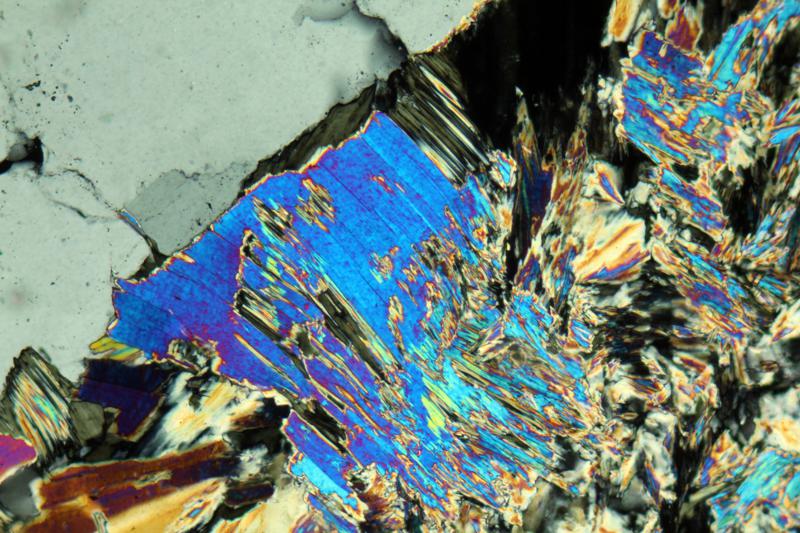 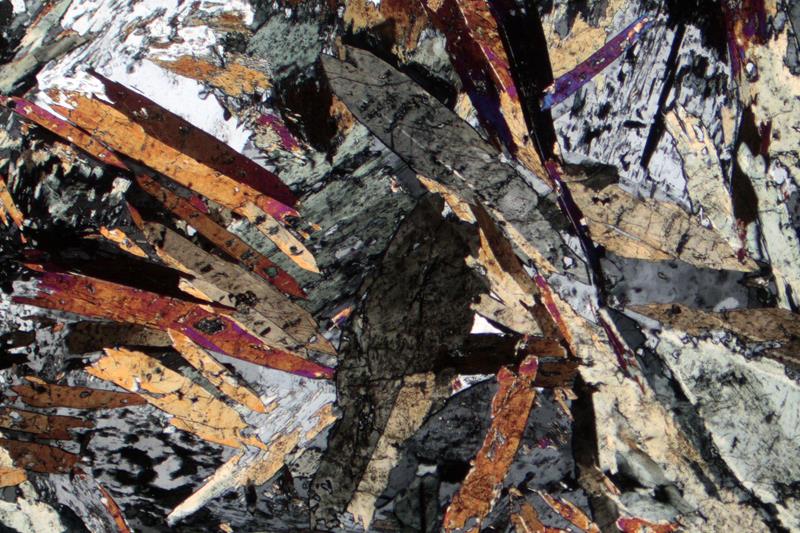 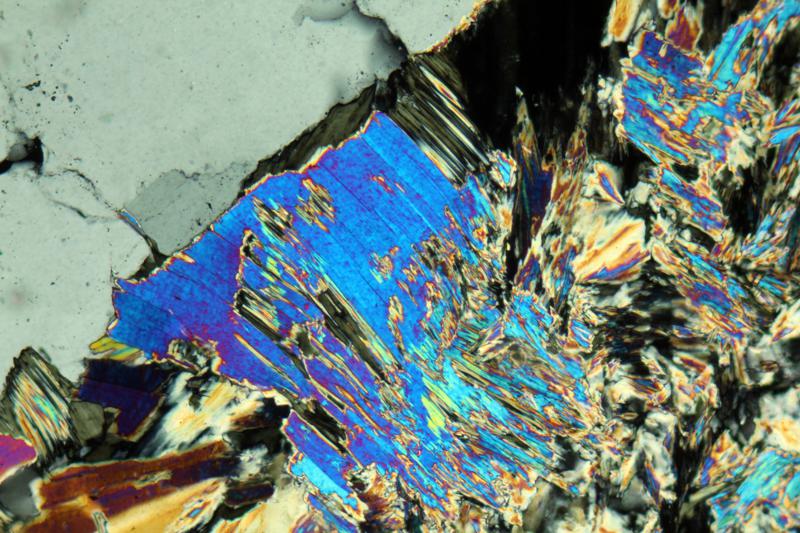 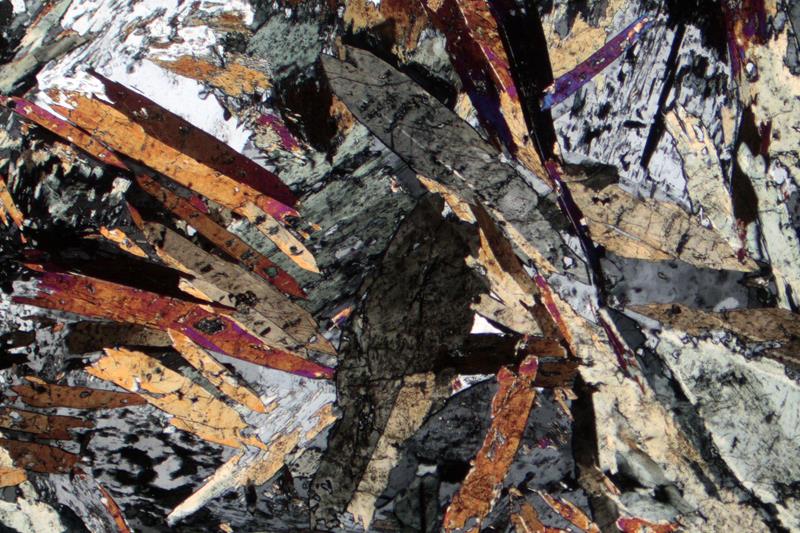 Ποια εικόνα έχει ληφθεί στα παράλληλα και ποια στα κάθετα Nicols; Ποια ορυκτά αναγνωρίζετε; 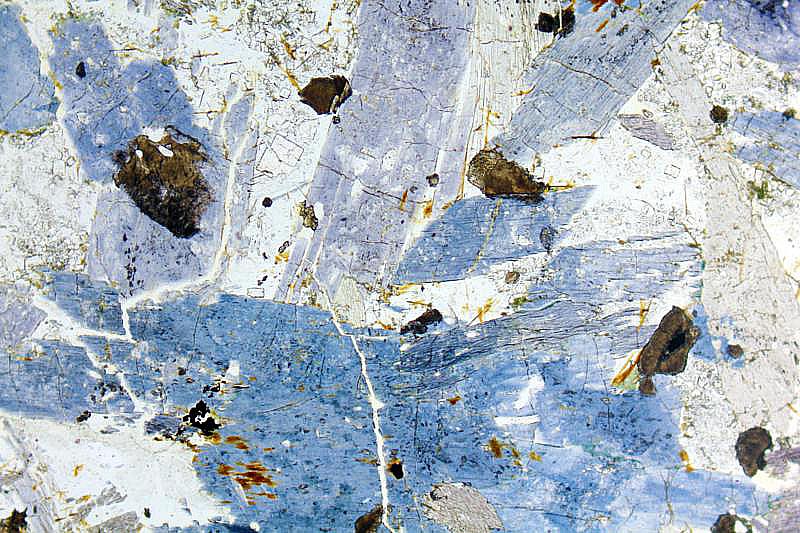 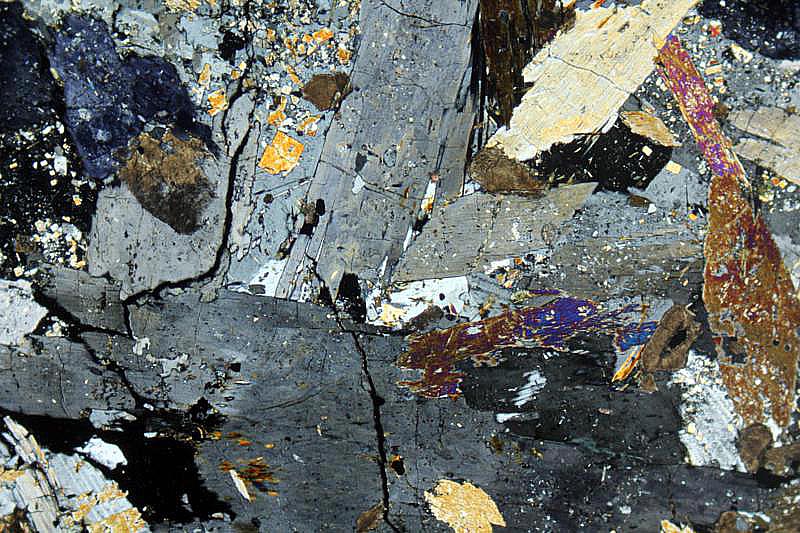 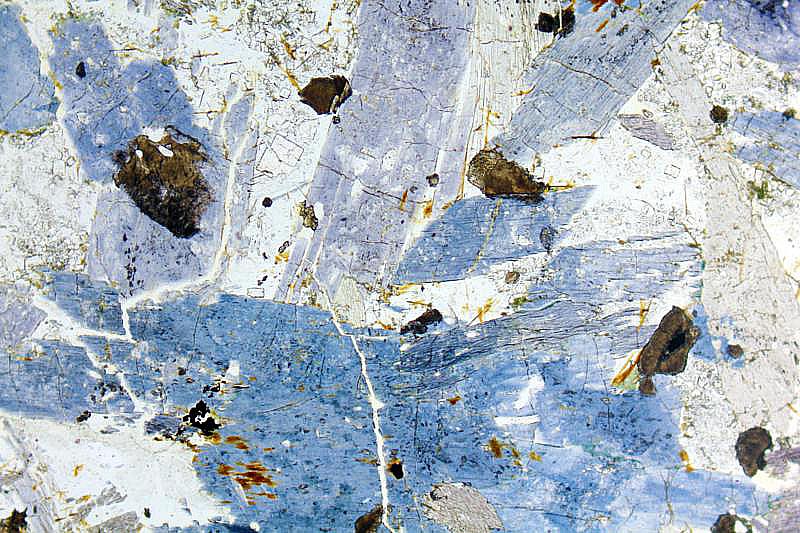 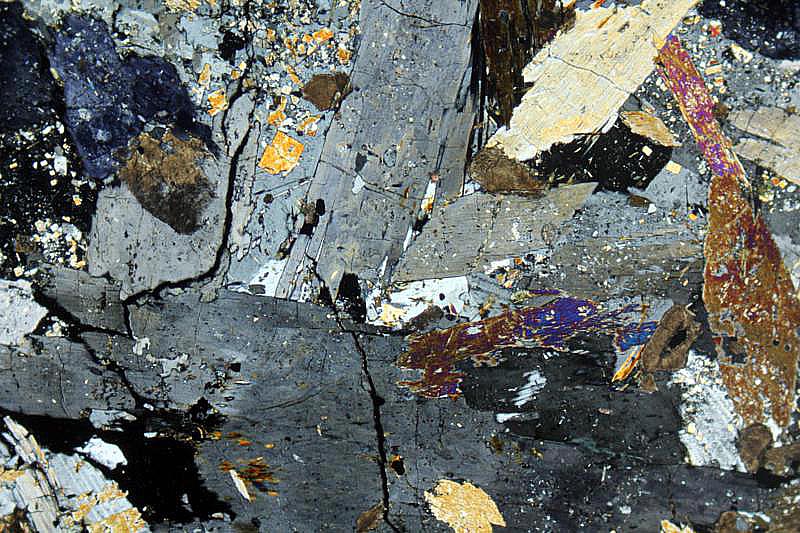 